                        SZPITAL SPECJALISTYCZNY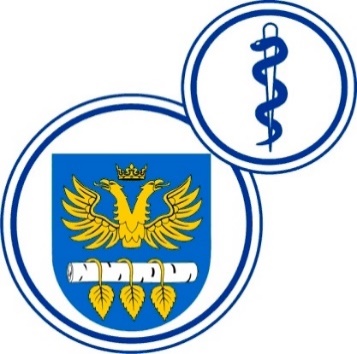 W BRZOZOWIEPODKARPACKI OŚRODEK ONKOLOGICZNYim. Ks. Bronisława MarkiewiczaADRES:  36-200  Brzozów, ul. Ks. J. Bielawskiego 18tel./fax. (13) 43 09 587www.szpital-brzozow.pl         e-mail: zampub@szpital-brzozow.pl_____________________________________________________________________________Sz.S.P.O.O. SZPiGM 3810/14/2024                                  Brzozów, dnia 15.02.2024 r.Dotyczy Postępowania o udzielenie zamówienia publicznego na dostawy odczynników                                        i materiałów eksploatacyjnych wraz z dzierżawą analizatorówSygn. sprawy Sz.S.P.O.O. SZPiGM.3810/14/2024      	W związku z pytaniami złożonymi w niniejszym postępowaniu, Zamawiający udziela następujących odpowiedzi:  Pytanie nr 1-dot. części nr 1Czy w pkt 9 Wymagań technicznych nie znalazła się pomyłka pisarska i czy punkt ten nie powinien brzmieć "Wymagana liniowość D-Dimerów min. 7000 ng/ml w pierwszym oznaczeniu (zamiast do 7000 ng/ml)?Odpowiedź:Zaistniała pomyłka pisarska.  Wymagana liniowość D-Dimerów wynosi minimum 7000 ng/ml  w pierwszym oznaczeniu. Zamawiający modyfikuje treść SWZ w powyższym zakresie. Zmodyfikowany opis wymagań technicznych odnośnie części nr 1 zawiera załącznik do niniejszego pisma.Pytanie nr 2-dot. części nr 1Czy podane  w  pkt.  3  wydajności  oznaczeń  dotyczą  najkrótszej  analizy,  czyli czasuprotrombinowego?Odpowiedź:Tak. Zamawiający modyfikuje treść SWZ w powyższym zakresie. Zmodyfikowany opis wymagań technicznych odnośnie części nr 1 zawiera załącznik do niniejszego pisma.Pytanie nr 3-dot. części nr 1Czy  karty  charakterystyk  substancji  niebezpiecznych  mogą  być  dostarczone wrazz instalacją analizatorów?Odpowiedź:Zamawiający  wyraża zgodę na dostarczenie kart charakterystyki substancji niebezpiecznych najpóźniej w dniu instalacji  analizatorów. Zmodyfikowany opis wymagań technicznych odnośnie części nr 1 zawiera załącznik do niniejszego pisma.